NEW Version: Section 24G Application formDEPARTMENT OF ENVIRONMENTAL AFFAIRS WASTE 2015Kindly note that:This application form must be completed for all applications in terms of S24G of the National Environmental Management Act, 1998 (Act No. 107 of 1998), as amended.It is the responsibility of the Applicant / Environmental Assessment Practitioner (EAP) to ascertain whether subsequent versions of the application form have been published or produced by the relevant competent authority. The content of the application for rectification form comprises of:Section A:   Application InformationSection B:   Activity InformationSection C:   Description of Receiving EnvironmentSection D:   Preliminary Impact AssessmentSection E:   AlternativesSection F:   AppendicesSection G:   DeclarationsAn independent EAP must be appointed to complete the application form on behalf of the applicant; the declaration of independence must be completed by the independent EAP and submitted with the application.The required information must be typed within the spaces provided.  The sizes of the spaces provided are not necessarily indicative of the amount of information to be provided.  The space provided extend as each space is filled with typing. A legible font type and size must be used when completing the form. The font size should not be smaller than 10pt (e.g. Arial 10). The use of “not applicable” in the application form must be done with circumspection. No faxed or e-mailed applications will be accepted.  This application form must be submitted by hand or mailed to the relevant competent. Unless protected by law, all information contained in and attached to this application form may become public information on receipt by the competent authority. Upon request, any interested and affected party must be provided with the information contained in and attached to this application form. This application form constitutes the initiation of the S24G application process. DEPARTMENTAL DETAILSThe Deputy Director General: Chemicals and Waste Management Department of Environmental Affairs Private Bag X447PretoriaSouth Africa0001Section A: Application INFORMATIONAPPLICANT PROFILE INDEXCross out the appropriate box “”.2.	            APPLICATION HISTORY(Cross out the appropriate box “” and provide a description where required).SECTION B: ACTIVITY INFORMATION1.	ACTIVITIES APPLIED FOR:Separate rectification applications are required for one development site where more than one listed activity has commenced and where these unlawfully commenced activities constitute offences in terms of different EIA regulations (refer to Table 1 & 2 of the S24G guideline). Applicants and EAPS are strongly advised to discuss the merits of a combined application (if deemed applicable) with the relevant competent authority prior to the completion of this application form and submission thereof. The relevant competent authority will use its discretion in deciding to allow one rectification application for more than 1 Section 24F(2(a) contravention on one development site. All potential listed activities associated with the development must be indicated below. (See Annexures B, C, D and E).  Only those activities for which the applicant applies will be considered. The onus is on the applicant to ensure that all the applicable listed activities are included in the application. Listed activities applied for. Identify the relevant listed activities applied for below:2.	Activity DESCRIPTION(Cross out the appropriate box “” and provide a description where required).3.	ACTIVITY NEED AND DESIRABILITY4.	        Physical size of the activity5.	Site Access6.	Site photographsColour photographs of the site and its surroundings (taken of the site and from the site), both before (if available) and after the activity commenced, with a description of each photograph must be attached to this application.  The vantage points from which the photographs were taken must be indicated on the site plan, or locality plan as applicable. If available, please also provide past and recent aerial photographs. It should be supplemented with additional photographs of relevant features on the site. Date of photographs must be included. Photographs must be attached under Appendix D to this form.7.	APPLICABLE LEGISLATION, POLICIES AND/OR GUIDELINES  Please list all legislation, policies and/or guidelines that were or are relevant to this activity. SECTION C: DESCRIPTION OF RECEIVING ENVIRONMENTSite/Area DescriptionFor linear activities (pipelines etc) as well as activities that cover very large sites, it may be necessary to complete copies of this Section for each part of the site that has a significantly different environment.  In such cases please complete copies of Section C and indicate the area which is covered by each copy No. on the Site Plan.1.	GRADIENT OF THE SITEIndicate the general gradient of the site(s) (cross out the appropriate box).Location in landscapeIndicate the landform(s) that best describes the site (cross out (“”) the appropriate box (es).GroundwateR, Soil and Geological stability of the siteIs the site(s) located on or near any of the following [cross out (“”) the appropriate boxes]?SURFACE WATERIndicate the surface water present on and or adjacent to the site and alternative sites (cross out (“”) the appropriate boxes)?vegetation AND Groundcover 5.1 	vegetation / Groundcover (Pre-commencement)Cross out (“”) the block or describe (where required) the vegetation types / groundcover present on the site before commencement of the activity.5.2.	vegetation / Groundcover (Post-commencement)Cross out (“”) the block or describe (where required) the vegetation types / groundcover present on the site after commencement of the activity.5.3 	vegetation / Groundcover ManagementDescribe any mitigation/management measures that were adopted and the adequacy of these:6.	Land use character of surrounding area (Pre-commencement)Cross out (“”) the block that reflects the past land uses and/or prominent features that occur/red within +/- 500m radius of the site and neighbouring properties if these are located beyond 500m of the site. Please note: The Department may request specialist input/studies depending on the nature of the land use character of the area and impact(s) of the activity/ies.7.	regional planning contexT Is/was the activity permitted in terms of the property’s existing land use rights? Please explain8  SOCIO-ECONOMIC CONTEXT SOCIO-ECONOMIC CONTEXT (PRE-COMMENCEMENT)Describe the pre-commencement social and economic characteristics of the community in order to provide baseline information. SOCIO-ECONOMIC CONTEXT (POST-COMMENCEMENT)Describe the post commencement social and economic characteristics of the community in order to determine any change. Cultural/Historical FeaturesSECTION D: PRELIMINARY IMPACT ASSESSMENTPlease note, the impacts identified below refer to general impacts commonly associated with development activities. The list below is not exhaustive and may need to be supplemented. Where required, please append the information on any additional impacts to this application.1.	Waste, effluent and emission management 2.	WATER USE3.	POWER SUPPLY 4.	ENERGY EFFICIENCY5.	noise ImpactsPlease note: The Department may request specialist input/studies depending on the nature of the land use character of the area and potential noise impact(s) of the activity/ies.6.	VISUAL IMPACTSPlease note: The Department may request specialist input/studies depending on the nature of the land use character of the area and potential visual impact(s) of the activity/ies.SOCIO-ECONOMIC IMPLICATIONS OF THE ACTIVITY 8.	Preliminary Impact ASSESSMENTBriefly describe the impacts (as appropriate), significance rating of impacts and significance rating of impacts after mitigation. This must include an assessment of the significance of all impacts. Please note: This is a preliminary impact statement. The Department may request specialist input/studies depending on the type and nature of the impact(s) of the activity/ies.SECTION E: ALTERNATIVESAs part of this report, consideration must be given to alternatives that are/may have been possible had an environmental impact assessment been undertaken prior to the commencement of the activity. Please provide a detailed description of the alternatives (whether location, technology or environmental) that were/are possible in terms of this application. SECTION F: APPENDICESThe following appendices must be attached where appropriate:SECTION G: DECLARATIONS G1: Declarations of the EAPThe Independent Environmental Assessment PractitionerI,  ____________________________________________declare under oath that I –act as the independent environmental assessment practitioner in this application ;do not have and will not have any financial interest in the undertaking of the activity, other than remuneration for work performed in terms of the S24G of the National Environmental Management Act, read together with the relevant Environmental Impact Assessment Regulations;do not have and will not have a vested interest in the proposed activity proceeding;have no, and will not engage in, conflicting interests in the undertaking of the activity;undertake to disclose, to the competent authority, any material information that has or may have the potential to influence the decision of the competent authority or the objectivity of any report, plan or document required in terms of the S24G of the National Environmental Management Act, read together with the Environmental Impact Assessment Regulations, 2006;will ensure that all documents will contain all relevant facts in respect of the application & that all documentation is distributed or made available to interested and affected parties. I will ensure that participation by interested and affected parties is facilitated in such a manner that all interested and affected parties will be provided with a reasonable opportunity to participate and to provide comments on documents that are produced for th rectification application.will ensure that the comments of all interested and affected parties are considered and recorded in reports that are submitted to the competent authority in respect of the application, provided that comments that are made by interested and affected parties in respect of a final report that will be submitted to the competent authority may be attached to the report without further amendment to the report;will keep a register of all interested and affected parties that participated in a public participation process;  andwill provide the competent authority with access to all information at my disposal regarding the application, whether such information is favourable to the applicant or not.Signature of the environmental assessment practitioner:Name of company: Date:Signature of the Commissioner of Oaths:Date:Designation:Official stamp (below)G2: Declarations of the ApplicantThe ApplicantI,                                                                            ,declare under oath that I -am the applicant in this application;appointed the environmental assessment practitioner as indicated under G1 above to act as the independent environmental assessment practitioner for this application; will provide the environmental assessment practitioner and the competent authority with access to all information at my disposal that is relevant to the application;am responsible for complying with the directive or conditions of any environmental authorisation issued by the competent authority; understand that I will be required to pay an administration fine in terms of S24G(2) of the Act and that a decision in this regard will only be forthcoming after payment of such a fine; andhereby indemnify, the government of the Republic, the competent authority and all its officers, agents and employees, from any liability arising out of the content of any report, any procedure or any action for which the applicant or environmental assessment practitioner is responsible in terms of the Act.Signature of the applicant:Name of company: Date:Signature of the Commissioner of Oaths:Date:Designation: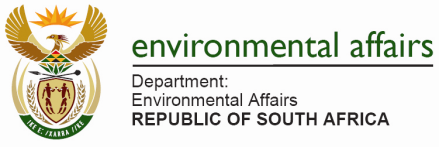 Application form for the rectification of unlawful commencement or continuation of a listed activity in terms of S24G of the National Environmental Management Act, 1998 (Act No. 107 of 1998), as amended. 1.1The applicant is an individualYESNO1.2The applicant is a company  YESNO1.3The applicant is a  state-owned enterprise or municipalityYESNO1.4Other (specify)YESNO1.5There is more than one individual / company responsible for the unlawful commencement of listed activitiesYESNOName of Project applicant:RSA Identity number:Contact person:Position in companyRegistered Name of Company/ Closed CorporationTrading name (if any):Registration numberPostal address:Postal code:Postal code:Postal code:Postal code:Telephone:(      )(      )(      )(      )Cell:Cell:Cell:Cell:E-mail:Fax:Fax:Fax:Fax:(      )(      )(      )(      )(      )(      )(      )Please Note: In instances where there is more than one individual / company responsible for the unlawful commencement of listed activities, please attach a list of with all contact details to the back of this page.Please Note: In instances where there is more than one individual / company responsible for the unlawful commencement of listed activities, please attach a list of with all contact details to the back of this page.Please Note: In instances where there is more than one individual / company responsible for the unlawful commencement of listed activities, please attach a list of with all contact details to the back of this page.Please Note: In instances where there is more than one individual / company responsible for the unlawful commencement of listed activities, please attach a list of with all contact details to the back of this page.Please Note: In instances where there is more than one individual / company responsible for the unlawful commencement of listed activities, please attach a list of with all contact details to the back of this page.Please Note: In instances where there is more than one individual / company responsible for the unlawful commencement of listed activities, please attach a list of with all contact details to the back of this page.Please Note: In instances where there is more than one individual / company responsible for the unlawful commencement of listed activities, please attach a list of with all contact details to the back of this page.Please Note: In instances where there is more than one individual / company responsible for the unlawful commencement of listed activities, please attach a list of with all contact details to the back of this page.Please Note: In instances where there is more than one individual / company responsible for the unlawful commencement of listed activities, please attach a list of with all contact details to the back of this page.Please Note: In instances where there is more than one individual / company responsible for the unlawful commencement of listed activities, please attach a list of with all contact details to the back of this page.Please Note: In instances where there is more than one individual / company responsible for the unlawful commencement of listed activities, please attach a list of with all contact details to the back of this page.Please Note: In instances where there is more than one individual / company responsible for the unlawful commencement of listed activities, please attach a list of with all contact details to the back of this page.Please Note: In instances where there is more than one individual / company responsible for the unlawful commencement of listed activities, please attach a list of with all contact details to the back of this page.Please Note: In instances where there is more than one individual / company responsible for the unlawful commencement of listed activities, please attach a list of with all contact details to the back of this page.Please Note: In instances where there is more than one individual / company responsible for the unlawful commencement of listed activities, please attach a list of with all contact details to the back of this page.Please Note: In instances where there is more than one individual / company responsible for the unlawful commencement of listed activities, please attach a list of with all contact details to the back of this page.Environmental Assessment Practitioner (EAP):Environmental Assessment Practitioner (EAP):Contact person:Contact person:Postal address:Postal address:Postal code:Postal code:Telephone:Telephone:(      )(      )Cell:Cell:E-mail:E-mail:Fax:Fax:(      )(      )(      )(      )(      )(      )EAP QualificationsEAP QualificationsEAP registrations/AssociationsEAP registrations/AssociationsName of Landowner(s):Name of Landowner(s):Contact person(s):Contact person(s):Postal address:Postal address:Postal code:Postal code:Telephone:Telephone:(      )(      )Cell:Cell:E-mail:E-mail:Fax:Fax:(      )(      )(      )(      )(      )(      )Please Note: In instances where there is more than one landowner, please attach a list of landowners with their contact details to the back of this page.Please Note: In instances where there is more than one landowner, please attach a list of landowners with their contact details to the back of this page.Please Note: In instances where there is more than one landowner, please attach a list of landowners with their contact details to the back of this page.Please Note: In instances where there is more than one landowner, please attach a list of landowners with their contact details to the back of this page.Please Note: In instances where there is more than one landowner, please attach a list of landowners with their contact details to the back of this page.Please Note: In instances where there is more than one landowner, please attach a list of landowners with their contact details to the back of this page.Please Note: In instances where there is more than one landowner, please attach a list of landowners with their contact details to the back of this page.Please Note: In instances where there is more than one landowner, please attach a list of landowners with their contact details to the back of this page.Please Note: In instances where there is more than one landowner, please attach a list of landowners with their contact details to the back of this page.Please Note: In instances where there is more than one landowner, please attach a list of landowners with their contact details to the back of this page.Please Note: In instances where there is more than one landowner, please attach a list of landowners with their contact details to the back of this page.Please Note: In instances where there is more than one landowner, please attach a list of landowners with their contact details to the back of this page.Municipality in whose area of jurisdiction the activity falls:Municipality in whose area of jurisdiction the activity falls:Contact person:Contact person:Postal address:Postal address:Postal code:Postal code:TelephoneTelephone(      )(      )Cell:Cell:E-mail:E-mail:Fax:Fax:(      )(      )(      )(      )(      )(      )Please Note: In instances where there is more than one Municipality involved, please attach a list of Municipalities with their contact details to the back of this page.Please Note: In instances where there is more than one Municipality involved, please attach a list of Municipalities with their contact details to the back of this page.Please Note: In instances where there is more than one Municipality involved, please attach a list of Municipalities with their contact details to the back of this page.Please Note: In instances where there is more than one Municipality involved, please attach a list of Municipalities with their contact details to the back of this page.Please Note: In instances where there is more than one Municipality involved, please attach a list of Municipalities with their contact details to the back of this page.Please Note: In instances where there is more than one Municipality involved, please attach a list of Municipalities with their contact details to the back of this page.Please Note: In instances where there is more than one Municipality involved, please attach a list of Municipalities with their contact details to the back of this page.Please Note: In instances where there is more than one Municipality involved, please attach a list of Municipalities with their contact details to the back of this page.Please Note: In instances where there is more than one Municipality involved, please attach a list of Municipalities with their contact details to the back of this page.Please Note: In instances where there is more than one Municipality involved, please attach a list of Municipalities with their contact details to the back of this page.Please Note: In instances where there is more than one Municipality involved, please attach a list of Municipalities with their contact details to the back of this page.Please Note: In instances where there is more than one Municipality involved, please attach a list of Municipalities with their contact details to the back of this page.Project title:Project title:Property location:Property location:Farm/Erf name & number (incl. portion):Farm/Erf name & number (incl. portion):SG21 Digit code:SG21 Digit code:Co-ordinates:Co-ordinates:Latitude (S):Latitude (S):Latitude (S):Latitude (S):Latitude (S):Longitude (E):Longitude (E):Longitude (E):Longitude (E):Longitude (E):o‘‘““oo‘‘“Please Note: Where a large number of properties are involved (e.g. linear activities), attach a list of property descriptions to the back of this page.Indicate the position of the activity using the latitude and longitude of the centre point of the site for each alternative site.  The co-ordinates must be in degrees, minutes and seconds. The minutes must be given to at least three decimals to ensure adequate accuracy. The EAP is required to contact the relevant competent authority with regards to the  projection that must be used.Please Note: Where a large number of properties are involved (e.g. linear activities), attach a list of property descriptions to the back of this page.Indicate the position of the activity using the latitude and longitude of the centre point of the site for each alternative site.  The co-ordinates must be in degrees, minutes and seconds. The minutes must be given to at least three decimals to ensure adequate accuracy. The EAP is required to contact the relevant competent authority with regards to the  projection that must be used.Please Note: Where a large number of properties are involved (e.g. linear activities), attach a list of property descriptions to the back of this page.Indicate the position of the activity using the latitude and longitude of the centre point of the site for each alternative site.  The co-ordinates must be in degrees, minutes and seconds. The minutes must be given to at least three decimals to ensure adequate accuracy. The EAP is required to contact the relevant competent authority with regards to the  projection that must be used.Please Note: Where a large number of properties are involved (e.g. linear activities), attach a list of property descriptions to the back of this page.Indicate the position of the activity using the latitude and longitude of the centre point of the site for each alternative site.  The co-ordinates must be in degrees, minutes and seconds. The minutes must be given to at least three decimals to ensure adequate accuracy. The EAP is required to contact the relevant competent authority with regards to the  projection that must be used.Please Note: Where a large number of properties are involved (e.g. linear activities), attach a list of property descriptions to the back of this page.Indicate the position of the activity using the latitude and longitude of the centre point of the site for each alternative site.  The co-ordinates must be in degrees, minutes and seconds. The minutes must be given to at least three decimals to ensure adequate accuracy. The EAP is required to contact the relevant competent authority with regards to the  projection that must be used.Please Note: Where a large number of properties are involved (e.g. linear activities), attach a list of property descriptions to the back of this page.Indicate the position of the activity using the latitude and longitude of the centre point of the site for each alternative site.  The co-ordinates must be in degrees, minutes and seconds. The minutes must be given to at least three decimals to ensure adequate accuracy. The EAP is required to contact the relevant competent authority with regards to the  projection that must be used.Please Note: Where a large number of properties are involved (e.g. linear activities), attach a list of property descriptions to the back of this page.Indicate the position of the activity using the latitude and longitude of the centre point of the site for each alternative site.  The co-ordinates must be in degrees, minutes and seconds. The minutes must be given to at least three decimals to ensure adequate accuracy. The EAP is required to contact the relevant competent authority with regards to the  projection that must be used.Please Note: Where a large number of properties are involved (e.g. linear activities), attach a list of property descriptions to the back of this page.Indicate the position of the activity using the latitude and longitude of the centre point of the site for each alternative site.  The co-ordinates must be in degrees, minutes and seconds. The minutes must be given to at least three decimals to ensure adequate accuracy. The EAP is required to contact the relevant competent authority with regards to the  projection that must be used.Please Note: Where a large number of properties are involved (e.g. linear activities), attach a list of property descriptions to the back of this page.Indicate the position of the activity using the latitude and longitude of the centre point of the site for each alternative site.  The co-ordinates must be in degrees, minutes and seconds. The minutes must be given to at least three decimals to ensure adequate accuracy. The EAP is required to contact the relevant competent authority with regards to the  projection that must be used.Please Note: Where a large number of properties are involved (e.g. linear activities), attach a list of property descriptions to the back of this page.Indicate the position of the activity using the latitude and longitude of the centre point of the site for each alternative site.  The co-ordinates must be in degrees, minutes and seconds. The minutes must be given to at least three decimals to ensure adequate accuracy. The EAP is required to contact the relevant competent authority with regards to the  projection that must be used.Please Note: Where a large number of properties are involved (e.g. linear activities), attach a list of property descriptions to the back of this page.Indicate the position of the activity using the latitude and longitude of the centre point of the site for each alternative site.  The co-ordinates must be in degrees, minutes and seconds. The minutes must be given to at least three decimals to ensure adequate accuracy. The EAP is required to contact the relevant competent authority with regards to the  projection that must be used.Please Note: Where a large number of properties are involved (e.g. linear activities), attach a list of property descriptions to the back of this page.Indicate the position of the activity using the latitude and longitude of the centre point of the site for each alternative site.  The co-ordinates must be in degrees, minutes and seconds. The minutes must be given to at least three decimals to ensure adequate accuracy. The EAP is required to contact the relevant competent authority with regards to the  projection that must be used.Street address:Street address:Magisterial District or Town:Magisterial District or Town:Please Note: In instances where there is more than one town or district involved, please attach a list of towns or districts as well as complete physical address information for the entire area to the back of this page.Please Note: In instances where there is more than one town or district involved, please attach a list of towns or districts as well as complete physical address information for the entire area to the back of this page.Please Note: In instances where there is more than one town or district involved, please attach a list of towns or districts as well as complete physical address information for the entire area to the back of this page.Please Note: In instances where there is more than one town or district involved, please attach a list of towns or districts as well as complete physical address information for the entire area to the back of this page.Please Note: In instances where there is more than one town or district involved, please attach a list of towns or districts as well as complete physical address information for the entire area to the back of this page.Please Note: In instances where there is more than one town or district involved, please attach a list of towns or districts as well as complete physical address information for the entire area to the back of this page.Please Note: In instances where there is more than one town or district involved, please attach a list of towns or districts as well as complete physical address information for the entire area to the back of this page.Please Note: In instances where there is more than one town or district involved, please attach a list of towns or districts as well as complete physical address information for the entire area to the back of this page.Please Note: In instances where there is more than one town or district involved, please attach a list of towns or districts as well as complete physical address information for the entire area to the back of this page.Please Note: In instances where there is more than one town or district involved, please attach a list of towns or districts as well as complete physical address information for the entire area to the back of this page.Please Note: In instances where there is more than one town or district involved, please attach a list of towns or districts as well as complete physical address information for the entire area to the back of this page.Please Note: In instances where there is more than one town or district involved, please attach a list of towns or districts as well as complete physical address information for the entire area to the back of this page.Closest City/Town:Closest City/Town:DistanceDistanceKmKmZoning of Property:Zoning of Property:Please Note: In instances where there is more than one zoning, please attach a map clearly indicating the zoning of the different portions.Please Note: In instances where there is more than one zoning, please attach a map clearly indicating the zoning of the different portions.Please Note: In instances where there is more than one zoning, please attach a map clearly indicating the zoning of the different portions.Please Note: In instances where there is more than one zoning, please attach a map clearly indicating the zoning of the different portions.Please Note: In instances where there is more than one zoning, please attach a map clearly indicating the zoning of the different portions.Please Note: In instances where there is more than one zoning, please attach a map clearly indicating the zoning of the different portions.Please Note: In instances where there is more than one zoning, please attach a map clearly indicating the zoning of the different portions.Please Note: In instances where there is more than one zoning, please attach a map clearly indicating the zoning of the different portions.Please Note: In instances where there is more than one zoning, please attach a map clearly indicating the zoning of the different portions.Please Note: In instances where there is more than one zoning, please attach a map clearly indicating the zoning of the different portions.Please Note: In instances where there is more than one zoning, please attach a map clearly indicating the zoning of the different portions.Please Note: In instances where there is more than one zoning, please attach a map clearly indicating the zoning of the different portions.Was a rezoning application required?Was a rezoning application required?Was a rezoning application required?Was a rezoning application required?Was a rezoning application required?Was a rezoning application required?Was a rezoning application required?Was a rezoning application required?YESYESNONOWas a consent use application required?Was a consent use application required?Was a consent use application required?Was a consent use application required?Was a consent use application required?Was a consent use application required?Was a consent use application required?Was a consent use application required?YESYESNONOPlease Note: Where planning approvals have been granted please attach the relevant approvals. Please Note: Where planning approvals have been granted please attach the relevant approvals. Please Note: Where planning approvals have been granted please attach the relevant approvals. Please Note: Where planning approvals have been granted please attach the relevant approvals. Please Note: Where planning approvals have been granted please attach the relevant approvals. Please Note: Where planning approvals have been granted please attach the relevant approvals. Please Note: Where planning approvals have been granted please attach the relevant approvals. Please Note: Where planning approvals have been granted please attach the relevant approvals. Please Note: Where planning approvals have been granted please attach the relevant approvals. Please Note: Where planning approvals have been granted please attach the relevant approvals. Please Note: Where planning approvals have been granted please attach the relevant approvals. Please Note: Where planning approvals have been granted please attach the relevant approvals. Owners consent:Letters of consent from all landowners or a detailed explanation by the applicant explaining why such letters of consent are not furnished must be attached to the application form. .Letters of consent from all landowners or a detailed explanation by the applicant explaining why such letters of consent are not furnished must be attached to the application form. .Letters of consent from all landowners or a detailed explanation by the applicant explaining why such letters of consent are not furnished must be attached to the application form. .Letters of consent from all landowners or a detailed explanation by the applicant explaining why such letters of consent are not furnished must be attached to the application form. .Letters of consent from all landowners or a detailed explanation by the applicant explaining why such letters of consent are not furnished must be attached to the application form. .Letters of consent from all landowners or a detailed explanation by the applicant explaining why such letters of consent are not furnished must be attached to the application form. .Letters of consent from all landowners or a detailed explanation by the applicant explaining why such letters of consent are not furnished must be attached to the application form. .Letters of consent from all landowners or a detailed explanation by the applicant explaining why such letters of consent are not furnished must be attached to the application form. .Letters of consent from all landowners or a detailed explanation by the applicant explaining why such letters of consent are not furnished must be attached to the application form. .Letters of consent from all landowners or a detailed explanation by the applicant explaining why such letters of consent are not furnished must be attached to the application form. .Letters of consent from all landowners or a detailed explanation by the applicant explaining why such letters of consent are not furnished must be attached to the application form. .Has any national, provincial or local authority considered any development applications on the property previously? Has any national, provincial or local authority considered any development applications on the property previously? YesYesNoIf so, please give a brief description of the type and/or nature of the application/s: (In instances where there were more than one application, please attach a list of these applications)If so, please give a brief description of the type and/or nature of the application/s: (In instances where there were more than one application, please attach a list of these applications)If so, please give a brief description of the type and/or nature of the application/s: (In instances where there were more than one application, please attach a list of these applications)If so, please give a brief description of the type and/or nature of the application/s: (In instances where there were more than one application, please attach a list of these applications)If so, please give a brief description of the type and/or nature of the application/s: (In instances where there were more than one application, please attach a list of these applications)Which authority considered the application(s):Which authority considered the application(s):Which authority considered the application(s):Which authority considered the application(s):Which authority considered the application(s):Has any one of the previous application/s on the property been approved or rejected? If so provide a list of the successful and unsuccessful application/s and  the reasons for decision/s.YesYesNoNoProvide detail on the period of validity of decision(s) and expiry dates of the above applications/ permits etc.Provide detail on the period of validity of decision(s) and expiry dates of the above applications/ permits etc.Provide detail on the period of validity of decision(s) and expiry dates of the above applications/ permits etc.Provide detail on the period of validity of decision(s) and expiry dates of the above applications/ permits etc.Provide detail on the period of validity of decision(s) and expiry dates of the above applications/ permits etc.I hereby apply in terms of Section 24 G of the National Environmental Management Act (Act no 107 of 1998 as amended) for the rectification of the unlawful commencement or continuation of the listed activity(ies) in Section B of the application form:Applicant (Full names)_______________________________                  Signature:___________________________Place:  ___________________________________________                       Date: ____________________________EAP (Full names)___________________________________                 Signature:___________________________Place:  ___________________________________________                      Date: _____________________________ECA EIA Contraventions : Between 08 September 1997 end of day 09 May 2002ECA EIA Contraventions : Between 08 September 1997 end of day 09 May 2002Activities unlawfully commenced with on or after 08 September 1997 and before end 09 May 2002: EIA Regulations promulgated in terms of the ECA, Act No 73 of 1989, as amended Activities unlawfully commenced with on or after 08 September 1997 and before end 09 May 2002: EIA Regulations promulgated in terms of the ECA, Act No 73 of 1989, as amended Listed Activity(ies)Details of Activity(ies) ECA EIA Contraventions : Between 10 May 2002 and before end of day 02 July 2006ECA EIA Contraventions : Between 10 May 2002 and before end of day 02 July 2006Activities unlawfully commenced with on or after 10 May 2002 and before end 02 July 2006: EIA Regulations promulgated in terms of the ECA, Act No 73 of 1989, as amended Activities unlawfully commenced with on or after 10 May 2002 and before end 02 July 2006: EIA Regulations promulgated in terms of the ECA, Act No 73 of 1989, as amended Listed Activity(ies)Details of Activity(ies) NEMWA, 2009:  Between 01 July 2009 and before end of today NEMWA, 2009:  Between 01 July 2009 and before end of today Activities unlawfully commenced with in terms of the NEMWA, 2008 promulgated in terms of the NEMA, Act No 107 of 1998 after 01 July 2009 and…Activities unlawfully commenced with in terms of the NEMWA, 2008 promulgated in terms of the NEMA, Act No 107 of 1998 after 01 July 2009 and…Government Notice No. ……….. List of Waste Management Activities No(s):Details of Activity(ies) requiring Basic Assessment Government Notice No. ……….. List of Waste Management Activity No(s):Details of Activity(ies) requiring a Scoping Report and EIA (a)   Is/was the project a new development or an upgrade of an existing development?NewUpgrade(b)    Clearly describe the activity and associated infrastructure commenced with, indicating what has been completed, what still has to be completed and applicable commencement dates.(b)    Clearly describe the activity and associated infrastructure commenced with, indicating what has been completed, what still has to be completed and applicable commencement dates.(b)    Clearly describe the activity and associated infrastructure commenced with, indicating what has been completed, what still has to be completed and applicable commencement dates.(c)    Provide details of all components of the activity and attach diagrams (e.g. architectural drawings or perspectives, engineering drawings, process flow charts etc.).(c)    Provide details of all components of the activity and attach diagrams (e.g. architectural drawings or perspectives, engineering drawings, process flow charts etc.).(c)    Provide details of all components of the activity and attach diagrams (e.g. architectural drawings or perspectives, engineering drawings, process flow charts etc.).Buildings YESNOProvide brief description:Provide brief description:Provide brief description:Infrastructure (e.g. roads, power and water supply/ storage)YESNOProvide brief description:Provide brief description:Provide brief description:Processing activities (e.g. manufacturing, storage, distribution) YESNOProvide brief description:Provide brief description:Provide brief description:Storage facilities for raw materials and products (e.g. volume and substances to be stored)Storage facilities for raw materials and products (e.g. volume and substances to be stored)Storage facilities for raw materials and products (e.g. volume and substances to be stored)Provide brief descriptionYESNOStorage and treatment facilities for solid waste and effluent generated by the projectYesNoProvide brief descriptionProvide brief descriptionProvide brief descriptionOther activities (e.g. water abstraction activities, crop planting activities)  YesNoProvide brief descriptionProvide brief descriptionProvide brief descriptionDescribe the need and desirability of the activity:Indicate the benefits that the activity has/had for society in general and also indicate what benefits the activity has/had for the local communities where it is located:Indicate the physical spatial size of the activity as well as associated infrastructure (footprints):m2Indicate the area that has been transformed / cleared to allow for the activity as well as associated infrastructurem2Total area (sum of the footprint area and transformed area)m2Was there an existing access road?YESNOIf no, what was the distance over which the new access road was built?mDescribe the type of access road constructed: [indicate the position of the  access road on the site plan]Describe the type of access road constructed: [indicate the position of the  access road on the site plan]Describe the type of access road constructed: [indicate the position of the  access road on the site plan]LegislationAdministering AuthorityTypePermit/ license/ authorization/commentDate(if already obtained):POLICY/ GUIDELINESPOLICY/ GUIDELINESADMINISTERING AUTHORITYADMINISTERING AUTHORITYSection C Copy No. (e.g. 1, 2, or 3):FlatFlatter than 1:101:10 – 1:5Steeper than 1:5RidgelinePlateauSide slope of hill/mountainClosed valleyOpen valleyPlainUndulating plain/low hillsDuneSea-frontOtherShallow water table (less than 1.5m deep)YESNOUNSURESeasonally wet soils (often close to water bodies)YESNOUNSUREUnstable rocky slopes or steep slopes with loose soilYESNOUNSUREDispersive soils (soils that dissolve in water)YESNOUNSURESoils with high clay content YESNOUNSUREAny other unstable soil or geological featureYESNOUNSUREAn area sensitive to erosionYESNOUNSUREIf any of the answers to the above are “YES” or “UNSURE”, specialist input may be requested by the Department. Information in respect of the above will often be available at the planning Sections of local authorities.  Where it exists, the 1:50 000 scale Regional Geotechnical Maps prepared by Geological Survey may also be used.If any of the answers to the above are “YES” or “UNSURE”, specialist input may be requested by the Department. Information in respect of the above will often be available at the planning Sections of local authorities.  Where it exists, the 1:50 000 scale Regional Geotechnical Maps prepared by Geological Survey may also be used.If any of the answers to the above are “YES” or “UNSURE”, specialist input may be requested by the Department. Information in respect of the above will often be available at the planning Sections of local authorities.  Where it exists, the 1:50 000 scale Regional Geotechnical Maps prepared by Geological Survey may also be used.If any of the answers to the above are “YES” or “UNSURE”, specialist input may be requested by the Department. Information in respect of the above will often be available at the planning Sections of local authorities.  Where it exists, the 1:50 000 scale Regional Geotechnical Maps prepared by Geological Survey may also be used.Perennial RiverYESNOUNSURENon-Perennial RiverYESNOUNSUREPermanent WetlandYESNOUNSURESeasonal WetlandYESNOUNSUREArtificial WetlandYESNOUNSUREEstuarine / Lagoonal wetlandYESNOUNSUREIndigenous Vegetation - good conditionIndigenous Vegetation with scattered aliensIndigenous Vegetation with heavy alien infestationDescribe the vegetation type above:Describe the vegetation type above:Describe the vegetation type above:Describe the vegetation type above:Describe the vegetation type above:Describe the vegetation type above:Provide ecosystem status for above:Provide ecosystem status for above:Provide ecosystem status for above:Provide ecosystem status for above:Provide Ecosystem status for above:Provide Ecosystem status for above:Indigenous Vegetation in an ecological corridor or along a soil boundary / interfaceIndigenous Vegetation in an ecological corridor or along a soil boundary / interfaceVeld dominated by alien speciesVeld dominated by alien speciesDistinctive soil conditions (e.g. Sand over shale, quartz patches, limestone, alluvial deposits, termitaria etc.) – describeDistinctive soil conditions (e.g. Sand over shale, quartz patches, limestone, alluvial deposits, termitaria etc.) – describeBare soilBare soilBuilding or other structureBuilding or other structureSport fieldSport fieldOther (describe below)Other (describe below)Cultivated landCultivated landPaved surfacePaved surfaceIndigenous Vegetation - good conditionIndigenous Vegetation with scattered aliensIndigenous Vegetation with heavy alien infestationDescribe the vegetation type above:Describe the vegetation type above:Describe the vegetation type above:Describe the vegetation type above:Describe the vegetation type above:Describe the vegetation type above:Provide ecosystem status for above:Provide ecosystem status for above:Provide ecosystem status for above:Provide ecosystem status for above:Provide Ecosystem status for above:Provide Ecosystem status for above:Indigenous Vegetation in an ecological corridor or along a soil boundary / interfaceIndigenous Vegetation in an ecological corridor or along a soil boundary / interfaceVeld dominated by alien speciesVeld dominated by alien speciesDistinctive soil conditions (e.g. Sand over shale, quartz patches, limestone, alluvial deposits, termitaria etc.) – describeDistinctive soil conditions (e.g. Sand over shale, quartz patches, limestone, alluvial deposits, termitaria etc.) – describeBare soilBare soilBuilding or other structureBuilding or other structureSport fieldSport fieldOther (describe below)Other (describe below)Cultivated landCultivated landPaved surfacePaved surfacePlease note: The Department may request specialist input/studies depending on the nature of the vegetation type / groundcover and impact(s) of the activity/ies. To assist with the identification of the vegetation type and ecosystem status consult http://bgis.sanbi.org or BGIShelp@sanbi.org. Information is also available on compact disc (cd) from the Biodiversity-GIS Unit, Ph (021) 799 8698. This information may be updated from time to time and it is the applicant/ EAP’s responsibility to ensure that the latest version is used.Please note: The Department may request specialist input/studies depending on the nature of the vegetation type / groundcover and impact(s) of the activity/ies. To assist with the identification of the vegetation type and ecosystem status consult http://bgis.sanbi.org or BGIShelp@sanbi.org. Information is also available on compact disc (cd) from the Biodiversity-GIS Unit, Ph (021) 799 8698. This information may be updated from time to time and it is the applicant/ EAP’s responsibility to ensure that the latest version is used.Please note: The Department may request specialist input/studies depending on the nature of the vegetation type / groundcover and impact(s) of the activity/ies. To assist with the identification of the vegetation type and ecosystem status consult http://bgis.sanbi.org or BGIShelp@sanbi.org. Information is also available on compact disc (cd) from the Biodiversity-GIS Unit, Ph (021) 799 8698. This information may be updated from time to time and it is the applicant/ EAP’s responsibility to ensure that the latest version is used.Please note: The Department may request specialist input/studies depending on the nature of the vegetation type / groundcover and impact(s) of the activity/ies. To assist with the identification of the vegetation type and ecosystem status consult http://bgis.sanbi.org or BGIShelp@sanbi.org. Information is also available on compact disc (cd) from the Biodiversity-GIS Unit, Ph (021) 799 8698. This information may be updated from time to time and it is the applicant/ EAP’s responsibility to ensure that the latest version is used.Please note: The Department may request specialist input/studies depending on the nature of the vegetation type / groundcover and impact(s) of the activity/ies. To assist with the identification of the vegetation type and ecosystem status consult http://bgis.sanbi.org or BGIShelp@sanbi.org. Information is also available on compact disc (cd) from the Biodiversity-GIS Unit, Ph (021) 799 8698. This information may be updated from time to time and it is the applicant/ EAP’s responsibility to ensure that the latest version is used.Please note: The Department may request specialist input/studies depending on the nature of the vegetation type / groundcover and impact(s) of the activity/ies. To assist with the identification of the vegetation type and ecosystem status consult http://bgis.sanbi.org or BGIShelp@sanbi.org. Information is also available on compact disc (cd) from the Biodiversity-GIS Unit, Ph (021) 799 8698. This information may be updated from time to time and it is the applicant/ EAP’s responsibility to ensure that the latest version is used.Untransformed areaLow density residentialMedium density residential High density residential Informal residentialRetailCommercial & warehousingLight industrialMedium industrialHeavy industrialPower stationOffice/consulting roomMilitary or police base/station/compoundCasino/entertainment complexTourism & Hospitality facilityOpen cast mineUnderground mineSpoil heap or slimes damQuarry, sand or borrow pitDam or reservoirHospital/medical centerSchoolTertiary education facilityChurchOld age homeSewage treatment plantTrain station or shunting yardRailway lineMajor road (4 lanes or more)AirportHarbourSport facilitiesGolf coursePolo fieldsFilling stationLandfill or waste treatment sitePlantationAgricultureRiver, stream or wetlandNature  conservation areaMountain, koppie or ridgeMuseumHistorical buildingGraveyardArchaeological siteOther land uses (describe):Is/was the activity in line with the following?Is/was the activity in line with the following?Is/was the activity in line with the following?Is/was the activity in line with the following?Provincial Spatial Development Framework (PSDF)YESNOPlease explainUrban edge / Edge of Built Environment for the areaYESNOPlease explainIntegrated Development Plan of the Local MunicipalityYESNOPlease explainSpatial Development Framework of the Local MunicipalityYESNOPlease explainApproved Structure Plan of the MunicipalityYESNOPlease explainAny other PlansYESNOPlease explainWere there any signs or evidence (unearthed during construction) of culturally or historically significant elements including archaeological or palaeontological sites, on or in close proximity to the site?Were there any signs or evidence (unearthed during construction) of culturally or historically significant elements including archaeological or palaeontological sites, on or in close proximity to the site?YESNOWere there any signs or evidence (unearthed during construction) of culturally or historically significant elements including archaeological or palaeontological sites, on or in close proximity to the site?Were there any signs or evidence (unearthed during construction) of culturally or historically significant elements including archaeological or palaeontological sites, on or in close proximity to the site?UNCERTAINUNCERTAINIf YES, explain:If uncertain, the Department may request that specialist input be provided to establish whether such possibilities occurred on or close to the site.If uncertain, the Department may request that specialist input be provided to establish whether such possibilities occurred on or close to the site.If uncertain, the Department may request that specialist input be provided to establish whether such possibilities occurred on or close to the site.If uncertain, the Department may request that specialist input be provided to establish whether such possibilities occurred on or close to the site.Briefly explain the findings of the specialist if one was already appointed:Were any buildings or structures older than 60 years affected in any way?Were any buildings or structures older than 60 years affected in any way?YESNOWas it necessary to apply for a permit in terms of the National Heritage Resources Act, 1999 (Act 25 of 1999)?Was it necessary to apply for a permit in terms of the National Heritage Resources Act, 1999 (Act 25 of 1999)?YESNOIf yes, please submit or, make sure that the applicant or a specialist submit the necessary application to SAHRA or the relevant provincial heritage agency and attach proof thereof to this application.If yes, please submit or, make sure that the applicant or a specialist submit the necessary application to SAHRA or the relevant provincial heritage agency and attach proof thereof to this application.If yes, please submit or, make sure that the applicant or a specialist submit the necessary application to SAHRA or the relevant provincial heritage agency and attach proof thereof to this application.If yes, please submit or, make sure that the applicant or a specialist submit the necessary application to SAHRA or the relevant provincial heritage agency and attach proof thereof to this application.(a)	Solid waste management(a)	Solid waste management(a)	Solid waste management(a)	Solid waste management(a)	Solid waste management(a)	Solid waste management(a)	Solid waste management(a)	Solid waste management(a)	Solid waste management(a)	Solid waste management(a)	Solid waste managementDid/does the activity produce any general waste (e.g. domestic-, commercial-, certain industrial waste, including building rubble also known as solid waste) during the construction phase and/or the operational phase?Did/does the activity produce any general waste (e.g. domestic-, commercial-, certain industrial waste, including building rubble also known as solid waste) during the construction phase and/or the operational phase?Did/does the activity produce any general waste (e.g. domestic-, commercial-, certain industrial waste, including building rubble also known as solid waste) during the construction phase and/or the operational phase?Did/does the activity produce any general waste (e.g. domestic-, commercial-, certain industrial waste, including building rubble also known as solid waste) during the construction phase and/or the operational phase?Did/does the activity produce any general waste (e.g. domestic-, commercial-, certain industrial waste, including building rubble also known as solid waste) during the construction phase and/or the operational phase?Did/does the activity produce any general waste (e.g. domestic-, commercial-, certain industrial waste, including building rubble also known as solid waste) during the construction phase and/or the operational phase?Did/does the activity produce any general waste (e.g. domestic-, commercial-, certain industrial waste, including building rubble also known as solid waste) during the construction phase and/or the operational phase?Did/does the activity produce any general waste (e.g. domestic-, commercial-, certain industrial waste, including building rubble also known as solid waste) during the construction phase and/or the operational phase?YESYESNOIf yes, briefly describe what type of waste was produced (i.e. green waste, building rubble, etc.) in which phase.If yes, briefly describe what type of waste was produced (i.e. green waste, building rubble, etc.) in which phase.If yes, briefly describe what type of waste was produced (i.e. green waste, building rubble, etc.) in which phase.If yes, briefly describe what type of waste was produced (i.e. green waste, building rubble, etc.) in which phase.If yes, briefly describe what type of waste was produced (i.e. green waste, building rubble, etc.) in which phase.If yes, briefly describe what type of waste was produced (i.e. green waste, building rubble, etc.) in which phase.If yes, briefly describe what type of waste was produced (i.e. green waste, building rubble, etc.) in which phase.If yes, briefly describe what type of waste was produced (i.e. green waste, building rubble, etc.) in which phase.If yes, briefly describe what type of waste was produced (i.e. green waste, building rubble, etc.) in which phase.If yes, briefly describe what type of waste was produced (i.e. green waste, building rubble, etc.) in which phase.If yes, briefly describe what type of waste was produced (i.e. green waste, building rubble, etc.) in which phase.What quantity was/is produced during the construction period?What quantity was/is produced during the construction period?What quantity was/is produced during the construction period?What quantity was/is produced during the construction period?What quantity was/is produced during the construction period?What quantity was/is produced during the construction period?What quantity was/is produced during the construction period?What quantity was/is produced during the construction period?m3What was/is the estimated quantity that will be produced per month during the operational phase?What was/is the estimated quantity that will be produced per month during the operational phase?What was/is the estimated quantity that will be produced per month during the operational phase?What was/is the estimated quantity that will be produced per month during the operational phase?What was/is the estimated quantity that will be produced per month during the operational phase?What was/is the estimated quantity that will be produced per month during the operational phase?What was/is the estimated quantity that will be produced per month during the operational phase?What was/is the estimated quantity that will be produced per month during the operational phase?m3Did/does the activity produce any hazardous waste (e.g. chemical, medical waste, infectious, nuclear etc.) during the construction and/or the operational phase?Did/does the activity produce any hazardous waste (e.g. chemical, medical waste, infectious, nuclear etc.) during the construction and/or the operational phase?Did/does the activity produce any hazardous waste (e.g. chemical, medical waste, infectious, nuclear etc.) during the construction and/or the operational phase?Did/does the activity produce any hazardous waste (e.g. chemical, medical waste, infectious, nuclear etc.) during the construction and/or the operational phase?Did/does the activity produce any hazardous waste (e.g. chemical, medical waste, infectious, nuclear etc.) during the construction and/or the operational phase?Did/does the activity produce any hazardous waste (e.g. chemical, medical waste, infectious, nuclear etc.) during the construction and/or the operational phase?Did/does the activity produce any hazardous waste (e.g. chemical, medical waste, infectious, nuclear etc.) during the construction and/or the operational phase?Did/does the activity produce any hazardous waste (e.g. chemical, medical waste, infectious, nuclear etc.) during the construction and/or the operational phase?YESYESNOIf yes, briefly describe what type of waste was produced (i.e. infectious waste, medical waste, etc.) in which phase.If yes, briefly describe what type of waste was produced (i.e. infectious waste, medical waste, etc.) in which phase.If yes, briefly describe what type of waste was produced (i.e. infectious waste, medical waste, etc.) in which phase.If yes, briefly describe what type of waste was produced (i.e. infectious waste, medical waste, etc.) in which phase.If yes, briefly describe what type of waste was produced (i.e. infectious waste, medical waste, etc.) in which phase.If yes, briefly describe what type of waste was produced (i.e. infectious waste, medical waste, etc.) in which phase.If yes, briefly describe what type of waste was produced (i.e. infectious waste, medical waste, etc.) in which phase.If yes, briefly describe what type of waste was produced (i.e. infectious waste, medical waste, etc.) in which phase.If yes, briefly describe what type of waste was produced (i.e. infectious waste, medical waste, etc.) in which phase.If yes, briefly describe what type of waste was produced (i.e. infectious waste, medical waste, etc.) in which phase.If yes, briefly describe what type of waste was produced (i.e. infectious waste, medical waste, etc.) in which phase.What quantity was/is produced during the construction period?What quantity was/is produced during the construction period?What quantity was/is produced during the construction period?What quantity was/is produced during the construction period?What quantity was/is produced during the construction period?What quantity was/is produced during the construction period?What quantity was/is produced during the construction period?What quantity was/is produced during the construction period?m3What was/is the estimated quantity that will be produced per month during the operational phase?What was/is the estimated quantity that will be produced per month during the operational phase?What was/is the estimated quantity that will be produced per month during the operational phase?What was/is the estimated quantity that will be produced per month during the operational phase?What was/is the estimated quantity that will be produced per month during the operational phase?What was/is the estimated quantity that will be produced per month during the operational phase?What was/is the estimated quantity that will be produced per month during the operational phase?What was/is the estimated quantity that will be produced per month during the operational phase?m3Where and how was/is waste treated / disposed of (describe each waste stream)?Where and how was/is waste treated / disposed of (describe each waste stream)?Where and how was/is waste treated / disposed of (describe each waste stream)?Where and how was/is waste treated / disposed of (describe each waste stream)?Where and how was/is waste treated / disposed of (describe each waste stream)?Where and how was/is waste treated / disposed of (describe each waste stream)?Where and how was/is waste treated / disposed of (describe each waste stream)?Where and how was/is waste treated / disposed of (describe each waste stream)?Where and how was/is waste treated / disposed of (describe each waste stream)?Where and how was/is waste treated / disposed of (describe each waste stream)?Where and how was/is waste treated / disposed of (describe each waste stream)?Has the municipality or relevant authority confirmed that sufficient capacity exist for treating / disposing of the solid waste to be generated by this activity(ies)? If yes, provide written confirmation from municipality or relevant authorityHas the municipality or relevant authority confirmed that sufficient capacity exist for treating / disposing of the solid waste to be generated by this activity(ies)? If yes, provide written confirmation from municipality or relevant authorityHas the municipality or relevant authority confirmed that sufficient capacity exist for treating / disposing of the solid waste to be generated by this activity(ies)? If yes, provide written confirmation from municipality or relevant authorityHas the municipality or relevant authority confirmed that sufficient capacity exist for treating / disposing of the solid waste to be generated by this activity(ies)? If yes, provide written confirmation from municipality or relevant authorityHas the municipality or relevant authority confirmed that sufficient capacity exist for treating / disposing of the solid waste to be generated by this activity(ies)? If yes, provide written confirmation from municipality or relevant authorityHas the municipality or relevant authority confirmed that sufficient capacity exist for treating / disposing of the solid waste to be generated by this activity(ies)? If yes, provide written confirmation from municipality or relevant authorityHas the municipality or relevant authority confirmed that sufficient capacity exist for treating / disposing of the solid waste to be generated by this activity(ies)? If yes, provide written confirmation from municipality or relevant authorityHas the municipality or relevant authority confirmed that sufficient capacity exist for treating / disposing of the solid waste to be generated by this activity(ies)? If yes, provide written confirmation from municipality or relevant authorityYESYESNODoes/did the activity produce solid waste that was/will be treated and/or disposed of at another facility other than into a municipal waste stream? Does/did the activity produce solid waste that was/will be treated and/or disposed of at another facility other than into a municipal waste stream? Does/did the activity produce solid waste that was/will be treated and/or disposed of at another facility other than into a municipal waste stream? Does/did the activity produce solid waste that was/will be treated and/or disposed of at another facility other than into a municipal waste stream? Does/did the activity produce solid waste that was/will be treated and/or disposed of at another facility other than into a municipal waste stream? Does/did the activity produce solid waste that was/will be treated and/or disposed of at another facility other than into a municipal waste stream? Does/did the activity produce solid waste that was/will be treated and/or disposed of at another facility other than into a municipal waste stream? Does/did the activity produce solid waste that was/will be treated and/or disposed of at another facility other than into a municipal waste stream? YESYESNOIf yes, did/has this facility confirmed that sufficient capacity exist for treating / disposing of the solid waste to be generated by this activity(ies)? Provide written confirmation from the facility and provide the following particulars of the facility:If yes, did/has this facility confirmed that sufficient capacity exist for treating / disposing of the solid waste to be generated by this activity(ies)? Provide written confirmation from the facility and provide the following particulars of the facility:If yes, did/has this facility confirmed that sufficient capacity exist for treating / disposing of the solid waste to be generated by this activity(ies)? Provide written confirmation from the facility and provide the following particulars of the facility:If yes, did/has this facility confirmed that sufficient capacity exist for treating / disposing of the solid waste to be generated by this activity(ies)? Provide written confirmation from the facility and provide the following particulars of the facility:If yes, did/has this facility confirmed that sufficient capacity exist for treating / disposing of the solid waste to be generated by this activity(ies)? Provide written confirmation from the facility and provide the following particulars of the facility:If yes, did/has this facility confirmed that sufficient capacity exist for treating / disposing of the solid waste to be generated by this activity(ies)? Provide written confirmation from the facility and provide the following particulars of the facility:If yes, did/has this facility confirmed that sufficient capacity exist for treating / disposing of the solid waste to be generated by this activity(ies)? Provide written confirmation from the facility and provide the following particulars of the facility:If yes, did/has this facility confirmed that sufficient capacity exist for treating / disposing of the solid waste to be generated by this activity(ies)? Provide written confirmation from the facility and provide the following particulars of the facility:YESYESNODid/does the facility have an operating license? (If yes, please attach a copy of the license.)Did/does the facility have an operating license? (If yes, please attach a copy of the license.)Did/does the facility have an operating license? (If yes, please attach a copy of the license.)Did/does the facility have an operating license? (If yes, please attach a copy of the license.)Did/does the facility have an operating license? (If yes, please attach a copy of the license.)Did/does the facility have an operating license? (If yes, please attach a copy of the license.)Did/does the facility have an operating license? (If yes, please attach a copy of the license.)Did/does the facility have an operating license? (If yes, please attach a copy of the license.)YESYESNOFacility name:Facility name:Contact person:Contact person:Postal address:Postal address:Postal code:Postal code:Telephone:Telephone:Cell:Cell:E-mail:E-mail:Fax:Fax:(b)	Effluent(b)	Effluent(b)	Effluent(b)	Effluent(b)	Effluent(b)	Effluent(b)	Effluent(b)	Effluent(b)	Effluent(b)	Effluent(b)	EffluentDid/does the activity produce sewage and or any other effluent?Did/does the activity produce sewage and or any other effluent?Did/does the activity produce sewage and or any other effluent?Did/does the activity produce sewage and or any other effluent?Did/does the activity produce sewage and or any other effluent?Did/does the activity produce sewage and or any other effluent?Did/does the activity produce sewage and or any other effluent?YESYESNONOWhat was/is the estimated quantity produced per month?What was/is the estimated quantity produced per month?What was/is the estimated quantity produced per month?What was/is the estimated quantity produced per month?What was/is the estimated quantity produced per month?What was/is the estimated quantity produced per month?What was/is the estimated quantity produced per month?m3m3Was/is the effluent treated and/or disposed of in a municipal system?Was/is the effluent treated and/or disposed of in a municipal system?Was/is the effluent treated and/or disposed of in a municipal system?Was/is the effluent treated and/or disposed of in a municipal system?Was/is the effluent treated and/or disposed of in a municipal system?Was/is the effluent treated and/or disposed of in a municipal system?Was/is the effluent treated and/or disposed of in a municipal system?YESYESNONOIf Yes, did/has the Municipality or relevant authority confirmed that sufficient unallocated capacity exist for treating / disposing of the sewage or any other effluent generated by this activity(ies)? Provide written confirmation from the Municipality or relevant authority.If Yes, did/has the Municipality or relevant authority confirmed that sufficient unallocated capacity exist for treating / disposing of the sewage or any other effluent generated by this activity(ies)? Provide written confirmation from the Municipality or relevant authority.If Yes, did/has the Municipality or relevant authority confirmed that sufficient unallocated capacity exist for treating / disposing of the sewage or any other effluent generated by this activity(ies)? Provide written confirmation from the Municipality or relevant authority.If Yes, did/has the Municipality or relevant authority confirmed that sufficient unallocated capacity exist for treating / disposing of the sewage or any other effluent generated by this activity(ies)? Provide written confirmation from the Municipality or relevant authority.If Yes, did/has the Municipality or relevant authority confirmed that sufficient unallocated capacity exist for treating / disposing of the sewage or any other effluent generated by this activity(ies)? Provide written confirmation from the Municipality or relevant authority.If Yes, did/has the Municipality or relevant authority confirmed that sufficient unallocated capacity exist for treating / disposing of the sewage or any other effluent generated by this activity(ies)? Provide written confirmation from the Municipality or relevant authority.If Yes, did/has the Municipality or relevant authority confirmed that sufficient unallocated capacity exist for treating / disposing of the sewage or any other effluent generated by this activity(ies)? Provide written confirmation from the Municipality or relevant authority.If Yes, did/has the Municipality or relevant authority confirmed that sufficient unallocated capacity exist for treating / disposing of the sewage or any other effluent generated by this activity(ies)? Provide written confirmation from the Municipality or relevant authority.If Yes, did/has the Municipality or relevant authority confirmed that sufficient unallocated capacity exist for treating / disposing of the sewage or any other effluent generated by this activity(ies)? Provide written confirmation from the Municipality or relevant authority.If Yes, did/has the Municipality or relevant authority confirmed that sufficient unallocated capacity exist for treating / disposing of the sewage or any other effluent generated by this activity(ies)? Provide written confirmation from the Municipality or relevant authority.If Yes, did/has the Municipality or relevant authority confirmed that sufficient unallocated capacity exist for treating / disposing of the sewage or any other effluent generated by this activity(ies)? Provide written confirmation from the Municipality or relevant authority.Was/is any effluent produced be treated and/or disposed of on site?Was/is any effluent produced be treated and/or disposed of on site?Was/is any effluent produced be treated and/or disposed of on site?Was/is any effluent produced be treated and/or disposed of on site?Was/is any effluent produced be treated and/or disposed of on site?Was/is any effluent produced be treated and/or disposed of on site?Was/is any effluent produced be treated and/or disposed of on site?YESYESNONOIf yes, briefly describe the nature of the effluent and how it was/will be disposed of:If yes, briefly describe the nature of the effluent and how it was/will be disposed of:If yes, briefly describe the nature of the effluent and how it was/will be disposed of:If yes, briefly describe the nature of the effluent and how it was/will be disposed of:If yes, briefly describe the nature of the effluent and how it was/will be disposed of:If yes, briefly describe the nature of the effluent and how it was/will be disposed of:If yes, briefly describe the nature of the effluent and how it was/will be disposed of:If yes, briefly describe the nature of the effluent and how it was/will be disposed of:If yes, briefly describe the nature of the effluent and how it was/will be disposed of:If yes, briefly describe the nature of the effluent and how it was/will be disposed of:If yes, briefly describe the nature of the effluent and how it was/will be disposed of:Did/does the activity produce effluent that was/will be treated and/or disposed of at another facility?Did/does the activity produce effluent that was/will be treated and/or disposed of at another facility?Did/does the activity produce effluent that was/will be treated and/or disposed of at another facility?Did/does the activity produce effluent that was/will be treated and/or disposed of at another facility?Did/does the activity produce effluent that was/will be treated and/or disposed of at another facility?Did/does the activity produce effluent that was/will be treated and/or disposed of at another facility?Did/does the activity produce effluent that was/will be treated and/or disposed of at another facility?YESYESNONOIf yes, did/has this facility confirmed that sufficient capacity exist(ed) for treating / disposing of the liquid effluent generated by this activity(ies)? Provide written confirmation from the facility and provide the following particulars of the facility:If yes, did/has this facility confirmed that sufficient capacity exist(ed) for treating / disposing of the liquid effluent generated by this activity(ies)? Provide written confirmation from the facility and provide the following particulars of the facility:If yes, did/has this facility confirmed that sufficient capacity exist(ed) for treating / disposing of the liquid effluent generated by this activity(ies)? Provide written confirmation from the facility and provide the following particulars of the facility:If yes, did/has this facility confirmed that sufficient capacity exist(ed) for treating / disposing of the liquid effluent generated by this activity(ies)? Provide written confirmation from the facility and provide the following particulars of the facility:If yes, did/has this facility confirmed that sufficient capacity exist(ed) for treating / disposing of the liquid effluent generated by this activity(ies)? Provide written confirmation from the facility and provide the following particulars of the facility:If yes, did/has this facility confirmed that sufficient capacity exist(ed) for treating / disposing of the liquid effluent generated by this activity(ies)? Provide written confirmation from the facility and provide the following particulars of the facility:If yes, did/has this facility confirmed that sufficient capacity exist(ed) for treating / disposing of the liquid effluent generated by this activity(ies)? Provide written confirmation from the facility and provide the following particulars of the facility:YESYESNONODoes the facility have an operating license? (If yes, please attach a copy of the license.)Does the facility have an operating license? (If yes, please attach a copy of the license.)Does the facility have an operating license? (If yes, please attach a copy of the license.)Does the facility have an operating license? (If yes, please attach a copy of the license.)Does the facility have an operating license? (If yes, please attach a copy of the license.)Does the facility have an operating license? (If yes, please attach a copy of the license.)Does the facility have an operating license? (If yes, please attach a copy of the license.)YESYESNONOFacility name:Contact person:Postal address:Postal code:Postal code:Telephone:Cell:Cell:E-mail:Fax:Fax:Describe the measures that was/will be taken to ensure the optimal reuse or recycling of waste water, if any:Describe the measures that was/will be taken to ensure the optimal reuse or recycling of waste water, if any:Describe the measures that was/will be taken to ensure the optimal reuse or recycling of waste water, if any:Describe the measures that was/will be taken to ensure the optimal reuse or recycling of waste water, if any:Describe the measures that was/will be taken to ensure the optimal reuse or recycling of waste water, if any:Describe the measures that was/will be taken to ensure the optimal reuse or recycling of waste water, if any:Describe the measures that was/will be taken to ensure the optimal reuse or recycling of waste water, if any:Describe the measures that was/will be taken to ensure the optimal reuse or recycling of waste water, if any:Describe the measures that was/will be taken to ensure the optimal reuse or recycling of waste water, if any:Describe the measures that was/will be taken to ensure the optimal reuse or recycling of waste water, if any:Describe the measures that was/will be taken to ensure the optimal reuse or recycling of waste water, if any:(c)	Emissions into the atmosphere(c)	Emissions into the atmosphere(c)	Emissions into the atmosphere(c)	Emissions into the atmosphere(c)	Emissions into the atmosphere(c)	Emissions into the atmosphere(c)	Emissions into the atmosphere(c)	Emissions into the atmosphere(c)	Emissions into the atmosphere(c)	Emissions into the atmosphere(c)	Emissions into the atmosphereDid/does the activity produce emissions that will be disposed of into the atmosphere?Did/does the activity produce emissions that will be disposed of into the atmosphere?Did/does the activity produce emissions that will be disposed of into the atmosphere?Did/does the activity produce emissions that will be disposed of into the atmosphere?Did/does the activity produce emissions that will be disposed of into the atmosphere?Did/does the activity produce emissions that will be disposed of into the atmosphere?Did/does the activity produce emissions that will be disposed of into the atmosphere?YESYESNONOIf yes, did/does it require approval in terms of relevant legislation? If yes, attach a copy to this applicationIf yes, did/does it require approval in terms of relevant legislation? If yes, attach a copy to this applicationIf yes, did/does it require approval in terms of relevant legislation? If yes, attach a copy to this applicationIf yes, did/does it require approval in terms of relevant legislation? If yes, attach a copy to this applicationIf yes, did/does it require approval in terms of relevant legislation? If yes, attach a copy to this applicationIf yes, did/does it require approval in terms of relevant legislation? If yes, attach a copy to this applicationIf yes, did/does it require approval in terms of relevant legislation? If yes, attach a copy to this applicationYESYESNONODescribe the emissions in terms of type and concentration and how it was/will be treated/mitigated:Describe the emissions in terms of type and concentration and how it was/will be treated/mitigated:Describe the emissions in terms of type and concentration and how it was/will be treated/mitigated:Describe the emissions in terms of type and concentration and how it was/will be treated/mitigated:Describe the emissions in terms of type and concentration and how it was/will be treated/mitigated:Describe the emissions in terms of type and concentration and how it was/will be treated/mitigated:Describe the emissions in terms of type and concentration and how it was/will be treated/mitigated:Describe the emissions in terms of type and concentration and how it was/will be treated/mitigated:Describe the emissions in terms of type and concentration and how it was/will be treated/mitigated:Describe the emissions in terms of type and concentration and how it was/will be treated/mitigated:Describe the emissions in terms of type and concentration and how it was/will be treated/mitigated:(d)	Describe any mitigation/management measures that were adopted and the adequacy of these:(d)	Describe any mitigation/management measures that were adopted and the adequacy of these:(d)	Describe any mitigation/management measures that were adopted and the adequacy of these:(d)	Describe any mitigation/management measures that were adopted and the adequacy of these:(d)	Describe any mitigation/management measures that were adopted and the adequacy of these:(d)	Describe any mitigation/management measures that were adopted and the adequacy of these:(d)	Describe any mitigation/management measures that were adopted and the adequacy of these:(d)	Describe any mitigation/management measures that were adopted and the adequacy of these:(d)	Describe any mitigation/management measures that were adopted and the adequacy of these:(d)	Describe any mitigation/management measures that were adopted and the adequacy of these:(d)	Describe any mitigation/management measures that were adopted and the adequacy of these:(a) Please indicate the source(s) of water for the activity by crossing out (“”) the appropriate box(es)(a) Please indicate the source(s) of water for the activity by crossing out (“”) the appropriate box(es)(a) Please indicate the source(s) of water for the activity by crossing out (“”) the appropriate box(es)(a) Please indicate the source(s) of water for the activity by crossing out (“”) the appropriate box(es)(a) Please indicate the source(s) of water for the activity by crossing out (“”) the appropriate box(es)(a) Please indicate the source(s) of water for the activity by crossing out (“”) the appropriate box(es)(a) Please indicate the source(s) of water for the activity by crossing out (“”) the appropriate box(es)(a) Please indicate the source(s) of water for the activity by crossing out (“”) the appropriate box(es)(a) Please indicate the source(s) of water for the activity by crossing out (“”) the appropriate box(es)MunicipalWater BoardGroundwaterRiver, Stream, Dam or LakeOtherOtherThe activity did/does not use waterThe activity did/does not use waterThe activity did/does not use waterIf water was/is extracted from a groundwater source, river, stream, dam, lake or any other natural feature, please indicate the volume thatIf water was/is extracted from a groundwater source, river, stream, dam, lake or any other natural feature, please indicate the volume thatIf water was/is extracted from a groundwater source, river, stream, dam, lake or any other natural feature, please indicate the volume thatIf water was/is extracted from a groundwater source, river, stream, dam, lake or any other natural feature, please indicate the volume thatIf water was/is extracted from a groundwater source, river, stream, dam, lake or any other natural feature, please indicate the volume thatIf water was/is extracted from a groundwater source, river, stream, dam, lake or any other natural feature, please indicate the volume thatIf water was/is extracted from a groundwater source, river, stream, dam, lake or any other natural feature, please indicate the volume thatIf water was/is extracted from a groundwater source, river, stream, dam, lake or any other natural feature, please indicate the volume thatIf water was/is extracted from a groundwater source, river, stream, dam, lake or any other natural feature, please indicate the volume thatwas/is extracted per month:was/is extracted per month:was/is extracted per month:was/is extracted per month:was/is extracted per month:m3Please provide proof of assurance of water supply eg. letter of confirmation from Municipality/water user associations, yield of borehole etc.Please provide proof of assurance of water supply eg. letter of confirmation from Municipality/water user associations, yield of borehole etc.Please provide proof of assurance of water supply eg. letter of confirmation from Municipality/water user associations, yield of borehole etc.Please provide proof of assurance of water supply eg. letter of confirmation from Municipality/water user associations, yield of borehole etc.Please provide proof of assurance of water supply eg. letter of confirmation from Municipality/water user associations, yield of borehole etc.Please provide proof of assurance of water supply eg. letter of confirmation from Municipality/water user associations, yield of borehole etc.Please provide proof of assurance of water supply eg. letter of confirmation from Municipality/water user associations, yield of borehole etc.Please provide proof of assurance of water supply eg. letter of confirmation from Municipality/water user associations, yield of borehole etc.Please provide proof of assurance of water supply eg. letter of confirmation from Municipality/water user associations, yield of borehole etc.Did/does the activity require a water use permit / license from DWAF? If yes, attach a copy to this applicationDid/does the activity require a water use permit / license from DWAF? If yes, attach a copy to this applicationDid/does the activity require a water use permit / license from DWAF? If yes, attach a copy to this applicationDid/does the activity require a water use permit / license from DWAF? If yes, attach a copy to this applicationDid/does the activity require a water use permit / license from DWAF? If yes, attach a copy to this applicationDid/does the activity require a water use permit / license from DWAF? If yes, attach a copy to this applicationDid/does the activity require a water use permit / license from DWAF? If yes, attach a copy to this applicationYESNOIf yes, please submit the necessary application to Department of Water Affairs and Forestry and attach proof thereof to this application.If yes, please submit the necessary application to Department of Water Affairs and Forestry and attach proof thereof to this application.If yes, please submit the necessary application to Department of Water Affairs and Forestry and attach proof thereof to this application.If yes, please submit the necessary application to Department of Water Affairs and Forestry and attach proof thereof to this application.If yes, please submit the necessary application to Department of Water Affairs and Forestry and attach proof thereof to this application.If yes, please submit the necessary application to Department of Water Affairs and Forestry and attach proof thereof to this application.If yes, please submit the necessary application to Department of Water Affairs and Forestry and attach proof thereof to this application.If yes, please submit the necessary application to Department of Water Affairs and Forestry and attach proof thereof to this application.If yes, please submit the necessary application to Department of Water Affairs and Forestry and attach proof thereof to this application.(b) Describe any mitigation/management measures that were adopted and the adequacy of these:(b) Describe any mitigation/management measures that were adopted and the adequacy of these:(b) Describe any mitigation/management measures that were adopted and the adequacy of these:(b) Describe any mitigation/management measures that were adopted and the adequacy of these:(b) Describe any mitigation/management measures that were adopted and the adequacy of these:(b) Describe any mitigation/management measures that were adopted and the adequacy of these:(b) Describe any mitigation/management measures that were adopted and the adequacy of these:(b) Describe any mitigation/management measures that were adopted and the adequacy of these:(b) Describe any mitigation/management measures that were adopted and the adequacy of these:(a) Please indicate the source of power supply eg. Municipality / Eskom / Renewable energy source.(a) Please indicate the source of power supply eg. Municipality / Eskom / Renewable energy source.(a) Please indicate the source of power supply eg. Municipality / Eskom / Renewable energy source.Has the Municipality or relevant service provider confirmed that sufficient electricity capacity (i.e. generation, supply and transmission) exist for activity(ies)?  If yes, provide written confirmation from Municipality or relevant service provider.YESNOIf power supply was/is not available, where was/is it sourced from?If power supply was/is not available, where was/is it sourced from?If power supply was/is not available, where was/is it sourced from?(b) Describe any mitigation/management measures that were adopted and the adequacy of these:(b) Describe any mitigation/management measures that were adopted and the adequacy of these:(b) Describe any mitigation/management measures that were adopted and the adequacy of these:(a) Describe the design measures, if any, that have been taken to ensure that the activity is energy efficient:(b) Describe how alternative energy sources have been taken into account or been built into the design of the activity, if any:(a) Did/does the activity result in any noise impacts?YESNOIf yes, please describe and indicate the measures implemented to mitigate and manage these impacts?If yes, please describe and indicate the measures implemented to mitigate and manage these impacts?If yes, please describe and indicate the measures implemented to mitigate and manage these impacts?(a) Did/does the activity result in any visual impacts?YESNOIf yes, please describe and indicate the measures implemented to mitigate and manage these impacts?If yes, please describe and indicate the measures implemented to mitigate and manage these impacts?If yes, please describe and indicate the measures implemented to mitigate and manage these impacts?(b) Did/does the activity result in potential lighting impacts at night?YESNOIf yes, please describe and indicate the measures implemented to mitigate and manage these impacts?If yes, please describe and indicate the measures implemented to mitigate and manage these impacts?If yes, please describe and indicate the measures implemented to mitigate and manage these impacts?(c) Were/are there any alternatives available to address this impact?YESNOIf yes, please describe these alternatives?If yes, please describe these alternatives?If yes, please describe these alternatives?(a) What was/is the expected capital value of the activity on completion?RR(b) What was/is the expected yearly income or contribution to the economy that will be generated by or as a result of the activity?RR(c) Did/does the activity contribute to service infrastructure?YESNO(d) How many permanent new employment opportunities were created?(e) What was/is the expected current value of the employment opportunities to date?RR(f) What percentage of this accrued to previously disadvantaged individuals?%%How was (is) this (to be) ensured and monitored (please explain):How was (is) this (to be) ensured and monitored (please explain):How was (is) this (to be) ensured and monitored (please explain):Possible ImpactsSignificance rating of impacts after mitigation (Low, Medium, Medium-High, High, Very High):AppendixCross out (“”) the box if Appendix is attachedAppendix A: Location mapAppendix B: Site plan(s)Appendix C: Owner(s) consent(s)Appendix D: PhotographsAppendix E: Permit(s) / license(s) from any other organ of state including service letters from the municipalityAppendix F: Additional Impact Assessment InformationAppendix G: Report on alternativesAppendix H: Any Other (describe)Official stamp (below):